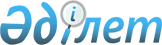 О внесении изменений и дополнений в Положение о порядке проведения экспертизы Национальным Банком Республики Казахстан проспектов эмиссий ценных бумаг банков и их отчетов об итогах выпуска и размещения ценных бумагПостановление Правления Национального Банка Республики Казахстан от 7 октября 1999 года № 331 Зарегистрирован в Министерстве юстиции Республики Казахстан 30.12.1999 г. за № 1018

      В целях совершенствования нормативной правовой базы, регулирующей деятельность банков второго уровня, Правление Национального Банка Республики Казахстан постановляет: 

      1. Утвердить согласованные с Национальной комиссией Республики Казахстан по ценным бумагам изменения и дополнения в V970339_ Положение о порядке проведения экспертизы Национальным Банком Республики Казахстан проспектов эмиссий ценных бумаг банков и их отчетов об итогах выпуска и размещения ценных бумаг, утвержденное постановлением Правления Национального Банка Республики Казахстан от 23 мая 1997 года N 220, и ввести их в действие со дня государственной регистрации в Министерстве юстиции Республики Казахстан. 

      2. Юридическому департаменту (Шарипов С.Б.) совместно с Департаментом банковского надзора (Жумагулов Б.К.) зарегистрировать в Министерстве юстиции Республики Казахстан настоящее постановление, изменения и дополнения в Положение о порядке проведения экспертизы Национальным Банком Республики Казахстан проспектов эмиссий ценных бумаг банков и их отчетов об итогах выпуска и размещения ценных бумаг. 

      3. Департаменту банковского надзора (Жумагулов Б.К.) довести настоящее постановление, изменения и дополнения в Положение о порядке проведения экспертизы Национальным Банком Республики Казахстан проспектов эмиссий ценных бумаг банков и их отчетов об итогах выпуска и размещения ценных бумаг до сведения областных филиалов Национального Банка Республики Казахстан, банков второго уровня и организаций, осуществляющих отдельные виды банковских операций.     4. Контроль за исполнением настоящего постановления возложить на заместителя Председателя Национального Банка Республики Казахстан Кудышева М.Т.     Председатель     Национального Банка                                           Утверждены                                           постановлением Правления                                           Национального Банка                                           Республики Казахстан                                           от 7 октября 1999 г. N 331                         Изменения и дополнения               в Положение о порядке проведения экспертизы           Национальным Банком Республики Казахстан проспектов           эмиссий ценных бумаг банков и их отчетов об итогах             выпуска и размещения ценных бумаг, утвержденное              постановлением Правления Национального Банка              Республики Казахстан от 23 мая 1997 года N 220     1. Наименование Положения изложить в следующей редакции: 

       "Правила проведения экспертизы Национальным Банком Республики Казахстан проспектов эмиссий ценных бумаг банков и их отчетов об итогах выпуска и размещения ценных бумаг". 

      2. В преамбуле и далее по тексту слова "Настоящее Положение", "Положение", "настоящим Положением", "настоящего Положения", заменить словами "Настоящие Правила", "Правила", "настоящими Правилами", "настоящих Правил", слова "разработано", "определяет", "устанавливает" заменить соответственно словами "разработаны", "определяют", "устанавливают", слова "Нацбанк", "Нацбанком", "Нацбанка", "Нацбанке", заменить словами "Национальный Банк", "Национальным Банком", "Национального Банка", "Национальном Банке". 

      3. Название Главы I изложить в следующей редакции: "Глава 1. Общие положения". 

      4. В подпунктах в), г), д) пункта 1.2. слова "уставного фонда" заменить словами "уставного капитала". 

      5. В пункте 1.6.: 

      1) и далее по тексту слова "Нацкомиссия", "Нацкомиссию", "Нацкомиссией", "Нацкомиссии" заменить словами "Национальная комиссия", "Национальную комиссию", "Национальной комиссией", "Национальной комиссии"; 

      2) слова "выпуска ценных бумаг" заменить словами "эмиссии ценных бумаг". 

      6. В пункте 1.8. слова "уставного фонда" заменить словами "уставного капитала". 

      7. Название Главы II изложить в следующей редакции: "Глава 2. Порядок проведения экспертизы проспектов эмиссии ценных бумаг банков". 

      8. В пункте 2.1.: 

      1) в подпункте г) слова "о выпуске акций", "выпуска ценных бумаг", "уставного фонда", заменить словами "об эмиссии акций", "эмиссия ценных бумаг" и "уставного капитала" соответственно; 

      2) подпункт ж) изложить в следующей редакции: 

      "ж) балансовые отчеты и отчеты о прибылях и убытках учредителей и (или) акционеров за последний завершенный финансовый год, заверенные уполномоченными аудиторскими службами, и незаверенные аудитом балансовые отчеты и отчеты о прибылях и убытках на последнюю отчетную дату, подписанные первым руководителем, главным бухгалтером и заверенные печатью организации, являющейся учредителем и (или) акционером.". 

      9. В пункте 2.3.: 

      1) в подпункте в) слова "Наблюдательного совета" заменить словами "совета директоров"; 

      2) в подпункте г) слова "уставного фонда" заменить словами "уставного капитала". 

      10. Название Главы III изложить в следующей редакции: "Глава 3. Порядок проведения экспертизы отчетов об итогах выпуска и размещения ценных бумаг". 

      11. В пункте 3.1.: 

      1) подпункт г) изложить в следующей редакции: 

      "г) заверенные уполномоченными аудиторскими службами балансовые отчеты и отчеты о прибылях и убытках за последний завершенный финансовый год акционеров, доля которых в уставном капитале банка равна или превышает пять процентов, а также балансовые отчеты и отчеты о прибылях и убытках на последнюю отчетную дату, подписанные первым руководителем, главным бухгалтером и заверенные печатью организации, являющейся акционером, доля которого в уставном капитале банка равна или превышает пять процентов."; 

      2) дополнить подпунктом д) следующего содержания: 

      "д) нотариально заверенные копии учредительных документов акционеров, доля которых в уставном капитале банка равна или превышает пять процентов". 

      12. В подпункте а) пункта 3.2. слова "выпуска ценных бумаг" заменить словами "эмиссии ценных бумаг". 

      13. Пункт 3.5. изложить в следующей редакции: 

      "3.5. Банк предоставляет пакет документов для прохождения экспертизы отчета об итогах выпуска и размещения ценных бумаг в течение 15 календарных дней по истечении каждых шести месяцев размещения ценных бумаг, а также в течение 15 календарных дней после окончания размещения ценных бумаг. Если по истечении шести месяцев ни одна ценная бумага зарегистрированной эмиссии не была размещена, банк в течение 15 календарных дней представляет в Национальный Банк уведомление об этом в произвольной форме. 

      Национальный Банк в течение 15 календарных дней, начиная со дня, следующего за днем поступления отчета, рассматривает и при отсутствии замечаний принимает отчет об итогах выпуска и размещении ценных бумаг либо извещает эмитента об отказе в принятии отчета в соответствии с пунктом 

3.9. настоящих Правил.". 

      14. Пункт 3.6 изложить в следующей редакции: 

      "3.6. В случае неполного размещения зарегистрированного объема эмиссии ценных бумаг банк представляет в определенный законодательством срок документы, указанные в пункте 3.1. настоящих Правил (за исключением подпункта "г"), а также заверенные уполномоченными аудиторскими службами балансовые отчеты и отчеты о прибылях и убытках за последний завершенный финансовый год акционеров, доля которых в уставном капитале банка после размещения зарегистрированного объема эмиссии ценных бумаг будет равна или превысит пять процентов и балансовые отчеты и отчеты о прибылях и убытках на последнюю отчетную дату, подписанные первым руководителем, главным бухгалтером и заверенные печатью организации, являющейся акционером, доля которого в уставном капитале банка после размещения зарегистрированного объема эмиссии ценных бумаг будет равна или превысит пять процентов. 

      В случаях увеличения доли в уставном капитале акционеров, имевших 5 и более процентов по результатам предыдущих, в том числе текущей, эмиссии, в связи с приобретением последними дополнительных акций, банком предоставляются, в случае их отсутствия в Национальном Банке, заверенные аудиторскими службами балансовые отчеты и отчеты о прибылях и убытках данных акционеров за последний завершенный финансовый год и балансовые отчеты и отчеты о прибылях и убытках на последнюю отчетную дату, подписанные первым руководителем, главным бухгалтером и заверенные печатью организации, являющейся акционером. 

      По итогам рассмотрения пакета документов, представленного банком для прохождения экспертизы отчета об итогах выпуска и размещения ценных бумаг, Национальный Банк принимает отчет за фактически размещенный объем эмиссии ценных бумаг.". 

      15. Пункт 3.7. изложить в следующей редакции: 

      "3.7. Представленное банком уведомление о том, что в течение отчетного периода ценные бумаги не были размещены, принимается Национальным Банком к сведению.".     16. В пункте 3.8. слова "фактически принятого объема выпуска," заменить словами "фактически оплаченного объема эмиссии ценных бумаг на момент представления отчета об итогах выпуска и размещения ценных бумаг".     17. В абзаце третьем пункта 3.9. слова "отчет об итогах эмиссии" заменить словами "отчет об итогах выпуска и размещения ценных бумаг".     18. Название Главы IV изложить в следующей редакции: "Глава 4. Учет и оформление проспектов эмиссий ценных бумаг банков и их отчетов об итогах выпуска и размещения ценных бумаг".     19. В пункте 4.2. слова "выпуск ценных бумаг" заменить словами "эмиссию ценных бумаг".     20. В пункте 4.3. слово "итогов" заменить словами "отчета об итогах".     21. Название Главы V изложить в следующей редакции: "Глава 5. Заключительные положения".     Председатель      Национального Банка(Специалисты:Цай Л.Г.Умбетова А.М.)          
					© 2012. РГП на ПХВ «Институт законодательства и правовой информации Республики Казахстан» Министерства юстиции Республики Казахстан
				